Keeper #7: General  Standard Form (circles and ellipses) 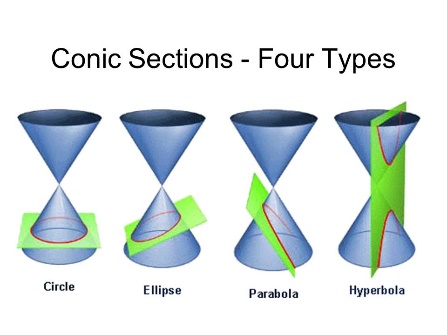 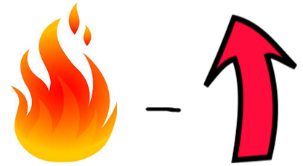 Find the center and radius:		           Find the center, vertices, and co-vertices:State the coordinates of the foci:Yesterday RecapVertices:Co-vertices:Foci:Major axis:Minor axis:Eccentricity:Completing the Square (remember??)Ex. 1 	   Ex. 2	 Circles practice:Ellipses: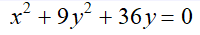 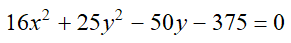 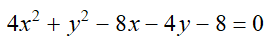 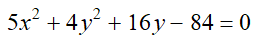 